HOD KRIKETOVÝM MÍČKEM - cricket ball throw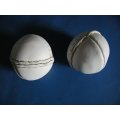 kriketový míček				-		cricket ballhodit míč					-		throw the ballV dnešní hodiny budeme procvičovat hod kriketovým míčkem.  We will practice cricket ball throwing in today's lesson.Vyhodit míč vrchním obloukem		-		Throw the ball up in an arc.Hod se skládá z rozběhu a odhozu.	The throw consists of a run-up and delivery phase.Každý si vezme jeden míček.		-		Everybody takes one ball.Máš tři pokusy.				-		You have three geszměřit pokus					-		measure the attemptvracet míče zpět  				-		return the ballsposlat míček po zemi			-		pass the ball on the grandvzdálenost					-		the distanceměřit						-		measurehodit						-		throwObrázek ze dne 12. 10. 2011 - http://www.sportovni-potreby.cz/katalog/vyrobci/2699-neuveden/2162-kriketove-micky/